ESCOLA _________________________________DATA:_____/_____/_____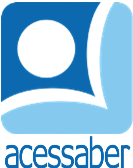 PROF:_______________________________________TURMA:___________NOME:________________________________________________________SITUAÇÕES PROBLEMA DE DIVISÃONa sacola tem 45 laranjas. Se você quer distribuir as laranjas em 5 pessoas, quantas laranjas cada uma vai receber?R. Carla tem 18 lápis de cor. Se ela separar os lápis em 3 estojos, quantos lápis terá cada estojo?R. Joana tem 24 moedas de R$ 1,00. Sabendo que ela dividirá as moedas com seus dois filhos, quantas moedas cada um receberá?R. Você tem 32 fatias de queijo para fazer sanduíches. Se você quer fazer 8 sanduíches iguais, quantos pedaços de queijo cada sanduíche terá?R. Em uma caixa, há 63 figuras geométricas. Se separarmos as figuras em 7 caixas iguais, quantas figuras de cada tipo cada caixa vai ter? R. 